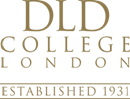 First Class | 2020Please click on your lecture from the options below: Famous artists who have been inspired by LondonTrading, Speculation and InvestmentLearning to fly a planeThe rise of Standard EnglishWho am I and where do I come from?  An introduction to genealogyBehavioural Economics:  When do we need a nudge?Musical HumourStudying AbroadClimate ChangeLiving in LondonInfinityAn introduction to ArtIs this the end for cinemas?How do you revise?